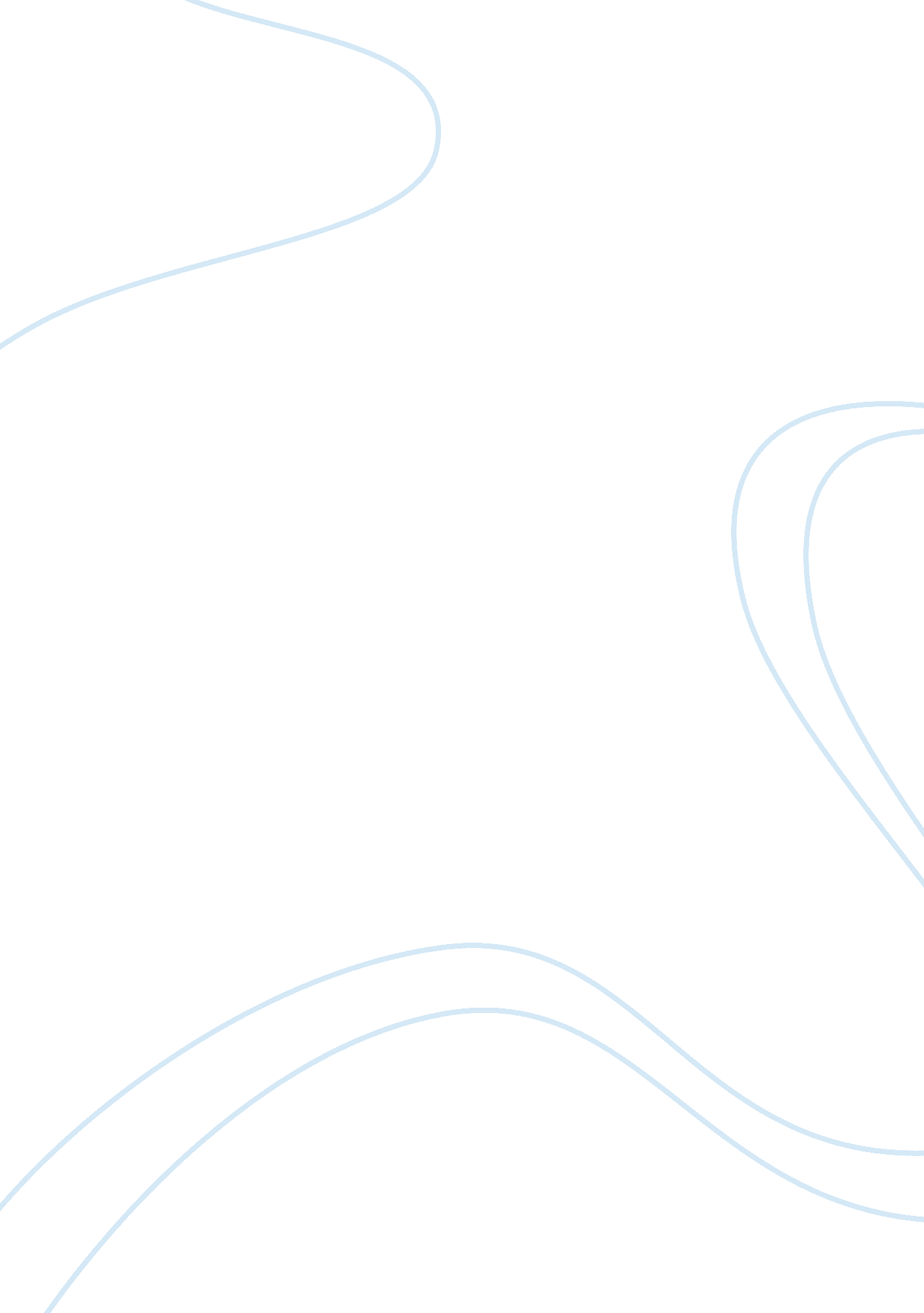 Computers towards understanding and realization of the principlesBusiness, Industries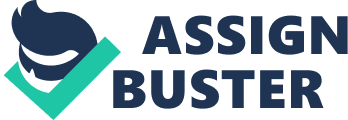 Computers and electronics are anintegral part of modern society and continue to impact an ever growing numberof aspects of our everyday lives. As a student of Computer Science andEngineering the desire to improve my technical skills and to become a worthy professionalinspires me. The M. Engg in Electrical and Computer Engineering program’scomprehensive approach towards understanding and realization of the principlesof Computer Engineering is what galvanized me to apply for the course. Itreinforces my passion for computers and software applications. I developed an interest incomputers from a young age from gaming as a young boy to assembling my first PCand have sustained my interest in computers with the same zest and vigor whilepursuing my Bachelor’s in Computer Science Engineering. My initial encounterwith computer programming occurred in middle school where I wrote basic programcodes in C. My predilection towards programming became quite apparent in thosedays and dictated my decision to pursue Computer Science and Engineering for myBachelor’s degree in the following years. I thoroughly enjoyed my studies incollege which comprised of subjects such as Data Structures, Algorithm Designand Analysis, Java Programming in which I excelled and Software Testing andQuality Assurance, Machine Learning in which I secured top position in my class. I feel further exploration into the realm Computer Application is the best pathfor me to choose. For the final year project incollege we were asked to undertake the development of a project in a team of 4students. My team and I made sure that our project incorporated skills, knowledge pertaining to different major subjects that were taught to us incollege, solved real life problems and implemented modern developmenttechniques. In creating HomeDroid ( home security and automation system) wefaced a fair amount of challenges which impacted the moral of my teammates butI took it upon myself to overcome these obstacles and continued to explore  OOPS concepts and methodologies deeply, myteammates chipped in with some useful insight at the same time, myintuitiveness helped me in programming effectively which made the code moreefficient; it was the need of the hour for the reason that we had chosenArduino Mega 2560 which was economical but at the same time had limitedphysical resources as our central microcontroller. It provided automation andsecurity functionality at the fraction of cost of modern mass producedsolutions. After early hiccups, eventually, HomeDroid proved to be a resoundingsuccess which earned us praise from teachers and fellow students alike. Apart from HomeDroid, I haveworked on live projects such as musejam. com, where I interned as a webdeveloper that particular experience also taught me how to use incrediblyuseful tools and frameworks such as Git, foundation, bootsrap and Angular JS. In the following year I completed an industry oriented certificate program inPython with Django, where I created a user friendly website for students toview their university result by implementing advanced data crawling scripts. These experiences have equipped me with qualities that are professionallyindispensible like team management; leadership; collegiality and punctuality. Besides studies, I haveextensively participated in techno-cultural fests besides being an activemember of the college literary society and an editor of the English section ofthe college magazine. I have also organized and participated in multiple interand intra college events. Sports such as football, table-tennis have ingrainedin me the spirit to take on challenges with the idea to come out on top butalso to take defeat in my stride and face the next challenge with even moreenthusiasm and drive. I will inculcate this attitude with my future classmatesat Carleton University. These characteristics are a testament to my versatilityand will surely help me in pursuing my graduate study goals. However, despite my varied andrich involvements, hard work and education, I realize there are gaps in myknowledge that need amelioration, which impassionate me to pursue M. Engg in ECEfrom Carleton University. I want to overcome this shortcoming by studying underpromising faculties of the world. The experienced CSfaculty comprising of experts such as Dr. Jessica Chen, Dr. Christie Ezeife andDr. Jianguo Lu at the Carleton University along with excellent labinfrastructure including Warehousing, Object-Oriented and Databases Lab, Software Engineering Lab Algorithms, Speech Processing and Advanced Research Techniques Lab at Erie Hall will provide me withthe opportunity to not only expand my engineering knowledge but will also giveinsightful industry oriented dimensionality to my studies. Carleton University’scourse matches my outlook and will help me in achieving my future career goals. The experience at Carleton University would arm me with knowledge and skills tobring theories from books to life, give me a strong technical footing apartfrom honing my skills and ideas. 